Демоверсия урока на примере урока «Грибы паразиты». (Способы развития функциональной грамотности учащихся на уроке). К.А. Вартазарян, учитель биологии ГБОУ гимназии №586Василеостровского района Санкт-Петербурга Известно, что качество образования в России имеет ряд отличий по сравнению с качеством образования за рубежом. Российские школьники показывают достаточно высокий уровень предметных знаний и умений, но в то же время, они испытывают определенные затруднения в области применения этих знаний в ситуациях, близких к повседневной жизни. Сложности у обучающихся возникают и при выполнении заданий, основанных на умениях работать с информацией, представленной в различных формах (текст, рисунок, схема, таблица, график, макет, муляж). В одной из своих работ А.А. Леонтьев писал: «Если формальная грамотность – это владение навыками и умениями техники чтения, то функциональная грамотность – это способность человека свободно использовать эти навыки для извлечения информации из реального текста – для его понимания, сжатия, трансформации».Важно применять уровневый подход в формировании естественнонаучной грамотности. Для учащихся 5-6-х классов - это узнавание, понимание и применение. Ученики  должны научиться находить и извлекать информацию о паразитических грибах в имеющихся  источниках информации, кратко устно излагать смысл прочитанного текста, по иллюстрациям  определить имеются ли изображенные грибы в тексте, делать краткие записи. Осознать важность знаний о грибах-паразитах  в хозяйственной деятельности человека.Сегодня я представляю технологическую карту урока в 5 классе, наглядно иллюстрирующую формы работы с текстами и  рисунками .  План урока: Паразитические грибы. *материалы в приложении. Приложение 1.Грибы паразиты В царстве грибов немало съедобных и полезных представителей, но много и паразитов. Они вредят растениям, вызывают заболевания у животных и людей, провоцируют порчу продуктов. Обычные грибы добывают питательные вещества из перегноя и растительных остатков, паразиты питаются живой субстанцией.Некоторые грибы-паразиты видны невооруженным глазом. Например, трутовики, поселяющиеся на деревьях. Иногда они вырастают больше метра и весят при этом несколько килограмм. Споры этих паразитирующих организмов проникают в трещины, появляющиеся в коре деревьев. Разрастаясь, трутовик разрушает древесину, вызывает образование дупла в стволе. Из-за этого дерево со временем может погибнуть.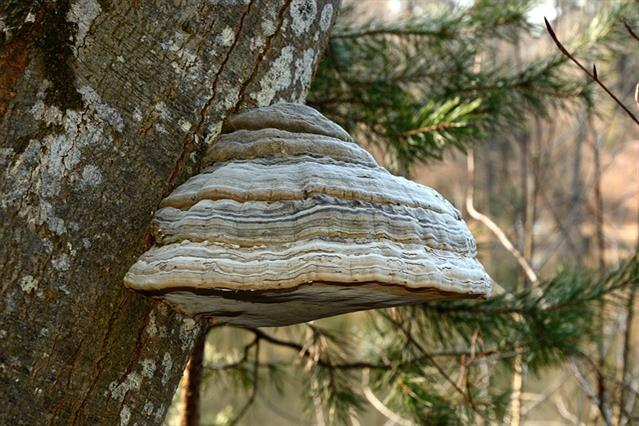 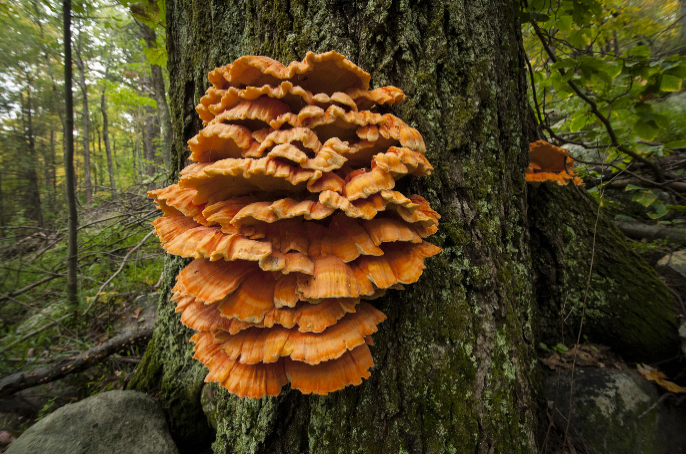 Фитофтора Название патологии переводится с греческого как «губящий растение». Всего известно 70 разновидностей паразитов. Сначала болезнь поражает листовые пластинки, расположенные снизу. Постепенно пятна захватывают здоровые ткани. В результате растение гниет или высыхает. На зараженных клубнях появляются темные участки, из-за которых начинается разложение.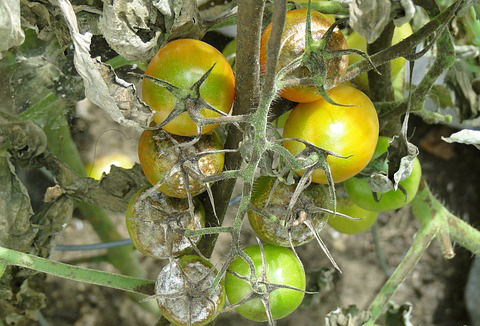 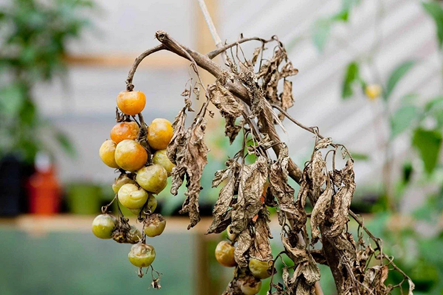 Мучни́стая роса́, пепелица, бель — грибное заболевание растений, вызываемое микроскопическими мучнисторосяными Мицелий мучнисто-белого цвета развивается на листьях, надземных частях побегов, иногда на плодах в начале лета. Сначала грибок, поселяясь внутри растений, выпивает все соки культуры, развиваясь и распространяясь на соседние посадки, затем растение погибает, не в силах справиться с паразитом.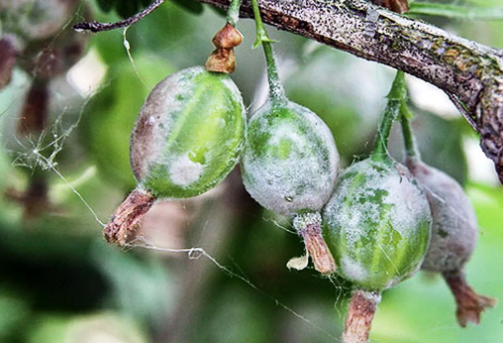 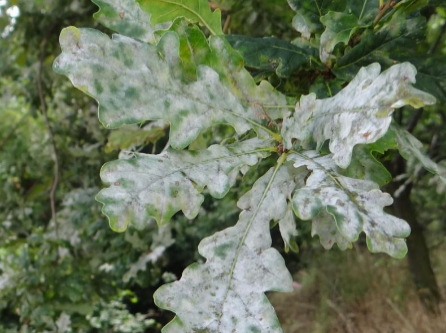 Парша может проявляться на плодах и листьях в разном виде в зависимости от качеств растения-хозяина и этиологии заболевания. Заболевание вызывается бактериями, патогенными грибами. 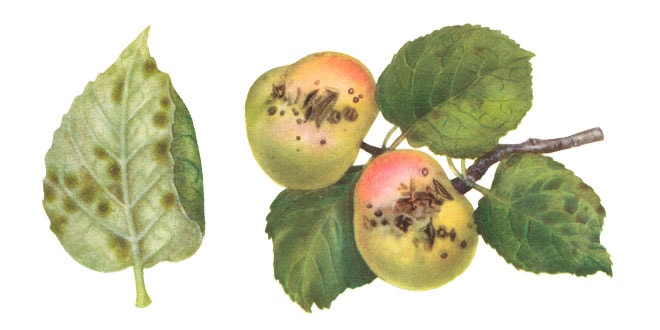 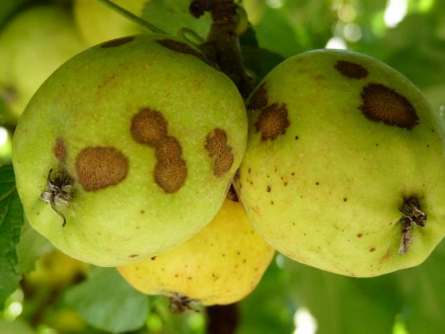 Ржавчинные грибы — это высшие многоклеточные грибы отдела Базидиомицеты, живут в организме хозяина в анаэробных условиях покрытосеменных, голосеменных и папоротникообразных растений. Ржавчинные вызывают заболевания множества растений. Признаки заражения — это появление пятен или линий ржавого цвета. 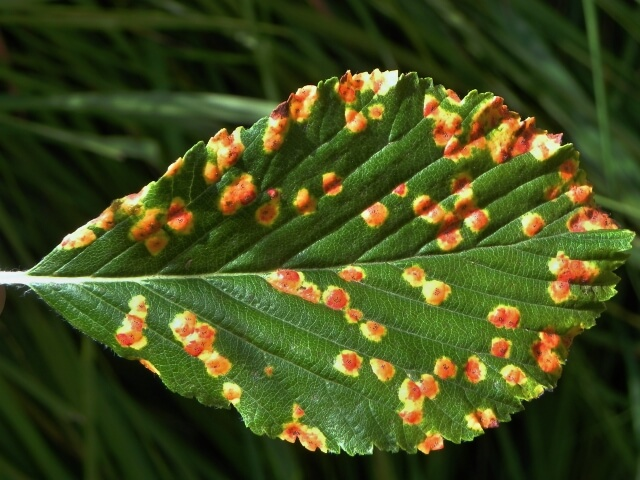 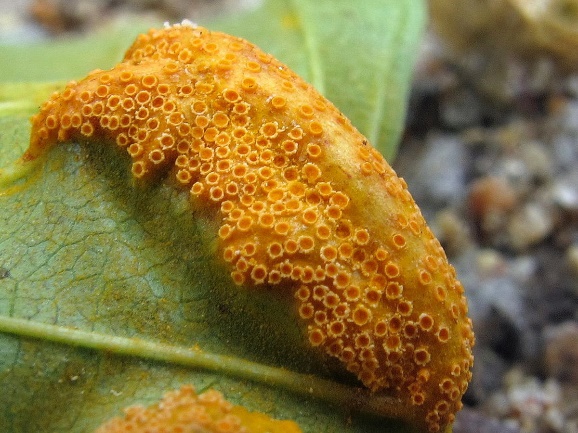 Грибы-паразиты снижают урожай сельскохозяйственных растений, делают продукты из них непригодными в пищу. Все грибные заболевания распространяются очень быстро, потому что ветер, осадки и насекомые легко переносят мельчайшие споры с больных растений на здоровые.Вопросы к тексту :    Чем опасны грибы паразиты? Какие части растения чаще всего поражают грибы – паразиты. Назовите какое значение грибы – паразиты играют в жизни растений. Как вы думаете , какими мерами можно остановить распространение грибов паразитов? Приложение 2. Методы борьбы с паразитическим грибами. Этап урока Деятельность учителяДеятельность учащихся Комментарии Организационный.Приветствие. Предлагает обучающимся раздаточный материал – текст с иллюстрациями. Просит учащихся ознакомиться с текстом. Приветствие.Чтение текста. Тема урока учителем не называется. Вниманию учащихся предлагается только текст. Основной ответ Спрашивает учащихся, о чем прочитанный текст. Уточняет, какую тему ученику будут изучать на уроке. Предлагает записать тему в тетрадь. Просит  прочитать первый вопрос после текста и дать на него ответ. Предлагает учащимся вновь обратиться к тексту и назвать грибы паразиты, рассказать их место обитание.После фиксации примеров в тетрадях учитель просит открыть материал параграфа и внимательно изучить иллюстрации. Предлагает назвать увиденные  виды, места их обитания. Обращает внимание учащихся к вопросам после текста. Высказывают свои предположения. Записывают тему урока. Высказывают свои предположения. Записывают определение паразитизма в тетрадь. Зачитывают информацию, кратко записывают в тетрадь. Замечают еще несколько видов паразитических грибов. Высказывают свои предположения. Записывают примеры и места обитания в тетрадь Читают и отвечают на вопросы. Желательно, чтобы определения формулировали и объясняли сами учащиеся. Это позволит лучше закрепить материал.Материал, взятый из текста диктует сам ученик. В течении  урока, учитель может задавать вопросы на повторение. Например: «Какой тип питания у грибов? Какова роль паразитов в природе? В чем особенность строения клеток гриба?»Рефлексия Предлагает ответить на вопрос: «Какие мероприятия вы сможете провести для предотвращения распространения паразитических грибов на вашем садовом участке?»Высказывают свои предположения, кратко записывают примеры. У учителя находится карточка с мерами борьбы с паразитическим грибами. В зависимости от уровня обучающихся можно добавить из списка мероприятия. ЗаключительныйВыставляет отметки за работу на уроке, диктует домашнее заданиеЗаписывают дз. Протравливание семян перед посевом слабым раствором формалинаСлабое нагревание семян перед посевом (до 600 С, что безвредно для зародышей семян и губительно для спор грибов)Центрифугирование семян позволяет отделить прилипшие к посевному зерну спорыСевооборот- выращивание культур на прежнем месте только через 4 – 6 летСжигание заражённых органов растений и всего зараженного растения вцелом осенью Селекционное выведение новых сортов, устойчивых к грибковым заболеваниямОтбор посевного материала с незаражённых полейОптимальные агротехнические мероприятия, ускоряющие рост растений, повышающие иммунитет, устойчивость растений( полив, рыхление, удобрение, соблюдение норм и сроков посева ит. д.)Знание цикла развития гриба-паразитаДезинфекция почвы (серными препаратами)